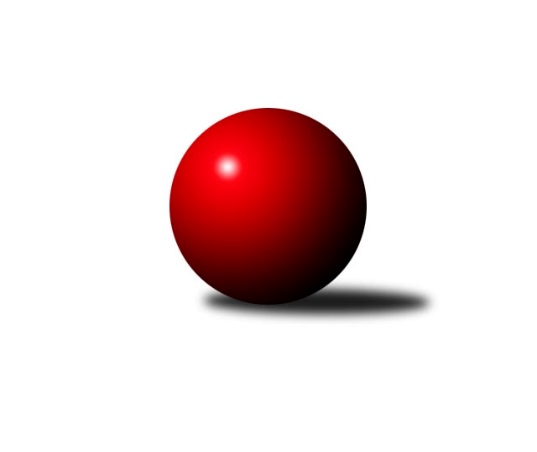 Č.3Ročník 2018/2019	25.5.2024 Divize AS 2018/2019Statistika 3. kolaTabulka družstev:		družstvo	záp	výh	rem	proh	skore	sety	průměr	body	plné	dorážka	chyby	1.	TJ Neratovice	3	3	0	0	19.0 : 5.0 	(22.0 : 14.0)	2564	6	1765	799	29.7	2.	SK Meteor Praha	3	2	0	1	18.0 : 6.0 	(23.0 : 13.0)	2527	4	1781	747	35	3.	KK Konstruktiva Praha B	3	2	0	1	17.0 : 7.0 	(24.0 : 12.0)	2597	4	1797	800	40.3	4.	KK Konstruktiva Praha A	3	2	0	1	13.0 : 11.0 	(19.5 : 16.5)	2662	4	1796	867	27.7	5.	TJ Praga Praha	3	2	0	1	13.0 : 11.0 	(17.0 : 19.0)	2647	4	1783	864	24.3	6.	TJ AŠ Mladá Boleslav	3	2	0	1	12.5 : 11.5 	(18.5 : 17.5)	2451	4	1714	738	37	7.	KK Slavia Praha	3	1	1	1	15.0 : 9.0 	(19.5 : 16.5)	2593	3	1788	805	33.3	8.	TJ Sokol Brandýs n. L.	3	1	1	1	12.0 : 12.0 	(13.5 : 22.5)	2605	3	1788	817	34	9.	TJ Sokol Benešov B	3	1	1	1	11.0 : 13.0 	(19.5 : 16.5)	2552	3	1763	790	38	10.	SC Olympia Radotín	3	1	0	2	10.0 : 14.0 	(17.0 : 19.0)	2491	2	1720	771	41.3	11.	KK Slavoj Praha B	3	1	0	2	9.0 : 15.0 	(16.0 : 20.0)	2591	2	1757	834	28.3	12.	KK Jiří Poděbrady B	3	1	0	2	6.0 : 18.0 	(15.5 : 20.5)	2576	2	1772	804	42.3	13.	PSK Union Praha	3	0	1	2	7.5 : 16.5 	(16.0 : 20.0)	2469	1	1715	754	40	14.	TJ Sparta Kutná Hora B	3	0	0	3	5.0 : 19.0 	(11.0 : 25.0)	2640	0	1822	818	29Tabulka doma:		družstvo	záp	výh	rem	proh	skore	sety	průměr	body	maximum	minimum	1.	SK Meteor Praha	2	2	0	0	15.0 : 1.0 	(18.0 : 6.0)	2663	4	2702	2624	2.	KK Konstruktiva Praha B	2	2	0	0	14.0 : 2.0 	(18.0 : 6.0)	2673	4	2689	2656	3.	TJ Neratovice	2	2	0	0	13.0 : 3.0 	(15.0 : 9.0)	2587	4	2603	2570	4.	TJ Sokol Brandýs n. L.	2	1	1	0	10.0 : 6.0 	(10.5 : 13.5)	2573	3	2579	2567	5.	KK Slavoj Praha B	1	1	0	0	6.0 : 2.0 	(9.0 : 3.0)	2802	2	2802	2802	6.	TJ Sokol Benešov B	1	1	0	0	5.0 : 3.0 	(7.0 : 5.0)	2563	2	2563	2563	7.	TJ Praga Praha	1	1	0	0	5.0 : 3.0 	(6.0 : 6.0)	2548	2	2548	2548	8.	KK Jiří Poděbrady B	2	1	0	1	6.0 : 10.0 	(13.5 : 10.5)	2585	2	2655	2515	9.	KK Slavia Praha	2	0	1	1	7.0 : 9.0 	(11.5 : 12.5)	2543	1	2548	2538	10.	PSK Union Praha	1	0	0	1	2.5 : 5.5 	(5.5 : 6.5)	2406	0	2406	2406	11.	SC Olympia Radotín	1	0	0	1	2.0 : 6.0 	(5.0 : 7.0)	2539	0	2539	2539	12.	TJ AŠ Mladá Boleslav	1	0	0	1	2.0 : 6.0 	(5.0 : 7.0)	2374	0	2374	2374	13.	KK Konstruktiva Praha A	1	0	0	1	0.0 : 8.0 	(4.0 : 8.0)	2510	0	2510	2510	14.	TJ Sparta Kutná Hora B	2	0	0	2	3.0 : 13.0 	(8.0 : 16.0)	2681	0	2722	2640Tabulka venku:		družstvo	záp	výh	rem	proh	skore	sety	průměr	body	maximum	minimum	1.	KK Konstruktiva Praha A	2	2	0	0	13.0 : 3.0 	(15.5 : 8.5)	2739	4	2746	2731	2.	TJ AŠ Mladá Boleslav	2	2	0	0	10.5 : 5.5 	(13.5 : 10.5)	2490	4	2569	2411	3.	KK Slavia Praha	1	1	0	0	8.0 : 0.0 	(8.0 : 4.0)	2643	2	2643	2643	4.	TJ Neratovice	1	1	0	0	6.0 : 2.0 	(7.0 : 5.0)	2541	2	2541	2541	5.	SC Olympia Radotín	2	1	0	1	8.0 : 8.0 	(12.0 : 12.0)	2467	2	2519	2414	6.	TJ Praga Praha	2	1	0	1	8.0 : 8.0 	(11.0 : 13.0)	2697	2	2826	2567	7.	TJ Sokol Benešov B	2	0	1	1	6.0 : 10.0 	(12.5 : 11.5)	2547	1	2570	2524	8.	PSK Union Praha	2	0	1	1	5.0 : 11.0 	(10.5 : 13.5)	2501	1	2518	2483	9.	KK Konstruktiva Praha B	1	0	0	1	3.0 : 5.0 	(6.0 : 6.0)	2522	0	2522	2522	10.	SK Meteor Praha	1	0	0	1	3.0 : 5.0 	(5.0 : 7.0)	2391	0	2391	2391	11.	TJ Sokol Brandýs n. L.	1	0	0	1	2.0 : 6.0 	(3.0 : 9.0)	2637	0	2637	2637	12.	TJ Sparta Kutná Hora B	1	0	0	1	2.0 : 6.0 	(3.0 : 9.0)	2598	0	2598	2598	13.	KK Jiří Poděbrady B	1	0	0	1	0.0 : 8.0 	(2.0 : 10.0)	2566	0	2566	2566	14.	KK Slavoj Praha B	2	0	0	2	3.0 : 13.0 	(7.0 : 17.0)	2486	0	2492	2479Tabulka podzimní části:		družstvo	záp	výh	rem	proh	skore	sety	průměr	body	doma	venku	1.	TJ Neratovice	3	3	0	0	19.0 : 5.0 	(22.0 : 14.0)	2564	6 	2 	0 	0 	1 	0 	0	2.	SK Meteor Praha	3	2	0	1	18.0 : 6.0 	(23.0 : 13.0)	2527	4 	2 	0 	0 	0 	0 	1	3.	KK Konstruktiva Praha B	3	2	0	1	17.0 : 7.0 	(24.0 : 12.0)	2597	4 	2 	0 	0 	0 	0 	1	4.	KK Konstruktiva Praha A	3	2	0	1	13.0 : 11.0 	(19.5 : 16.5)	2662	4 	0 	0 	1 	2 	0 	0	5.	TJ Praga Praha	3	2	0	1	13.0 : 11.0 	(17.0 : 19.0)	2647	4 	1 	0 	0 	1 	0 	1	6.	TJ AŠ Mladá Boleslav	3	2	0	1	12.5 : 11.5 	(18.5 : 17.5)	2451	4 	0 	0 	1 	2 	0 	0	7.	KK Slavia Praha	3	1	1	1	15.0 : 9.0 	(19.5 : 16.5)	2593	3 	0 	1 	1 	1 	0 	0	8.	TJ Sokol Brandýs n. L.	3	1	1	1	12.0 : 12.0 	(13.5 : 22.5)	2605	3 	1 	1 	0 	0 	0 	1	9.	TJ Sokol Benešov B	3	1	1	1	11.0 : 13.0 	(19.5 : 16.5)	2552	3 	1 	0 	0 	0 	1 	1	10.	SC Olympia Radotín	3	1	0	2	10.0 : 14.0 	(17.0 : 19.0)	2491	2 	0 	0 	1 	1 	0 	1	11.	KK Slavoj Praha B	3	1	0	2	9.0 : 15.0 	(16.0 : 20.0)	2591	2 	1 	0 	0 	0 	0 	2	12.	KK Jiří Poděbrady B	3	1	0	2	6.0 : 18.0 	(15.5 : 20.5)	2576	2 	1 	0 	1 	0 	0 	1	13.	PSK Union Praha	3	0	1	2	7.5 : 16.5 	(16.0 : 20.0)	2469	1 	0 	0 	1 	0 	1 	1	14.	TJ Sparta Kutná Hora B	3	0	0	3	5.0 : 19.0 	(11.0 : 25.0)	2640	0 	0 	0 	2 	0 	0 	1Tabulka jarní části:		družstvo	záp	výh	rem	proh	skore	sety	průměr	body	doma	venku	1.	SC Olympia Radotín	0	0	0	0	0.0 : 0.0 	(0.0 : 0.0)	0	0 	0 	0 	0 	0 	0 	0 	2.	PSK Union Praha	0	0	0	0	0.0 : 0.0 	(0.0 : 0.0)	0	0 	0 	0 	0 	0 	0 	0 	3.	TJ Praga Praha	0	0	0	0	0.0 : 0.0 	(0.0 : 0.0)	0	0 	0 	0 	0 	0 	0 	0 	4.	KK Konstruktiva Praha A	0	0	0	0	0.0 : 0.0 	(0.0 : 0.0)	0	0 	0 	0 	0 	0 	0 	0 	5.	TJ AŠ Mladá Boleslav	0	0	0	0	0.0 : 0.0 	(0.0 : 0.0)	0	0 	0 	0 	0 	0 	0 	0 	6.	TJ Sokol Benešov B	0	0	0	0	0.0 : 0.0 	(0.0 : 0.0)	0	0 	0 	0 	0 	0 	0 	0 	7.	TJ Sokol Brandýs n. L.	0	0	0	0	0.0 : 0.0 	(0.0 : 0.0)	0	0 	0 	0 	0 	0 	0 	0 	8.	SK Meteor Praha	0	0	0	0	0.0 : 0.0 	(0.0 : 0.0)	0	0 	0 	0 	0 	0 	0 	0 	9.	KK Jiří Poděbrady B	0	0	0	0	0.0 : 0.0 	(0.0 : 0.0)	0	0 	0 	0 	0 	0 	0 	0 	10.	TJ Neratovice	0	0	0	0	0.0 : 0.0 	(0.0 : 0.0)	0	0 	0 	0 	0 	0 	0 	0 	11.	KK Konstruktiva Praha B	0	0	0	0	0.0 : 0.0 	(0.0 : 0.0)	0	0 	0 	0 	0 	0 	0 	0 	12.	KK Slavoj Praha B	0	0	0	0	0.0 : 0.0 	(0.0 : 0.0)	0	0 	0 	0 	0 	0 	0 	0 	13.	TJ Sparta Kutná Hora B	0	0	0	0	0.0 : 0.0 	(0.0 : 0.0)	0	0 	0 	0 	0 	0 	0 	0 	14.	KK Slavia Praha	0	0	0	0	0.0 : 0.0 	(0.0 : 0.0)	0	0 	0 	0 	0 	0 	0 	0 Zisk bodů pro družstvo:		jméno hráče	družstvo	body	zápasy	v %	dílčí body	sety	v %	1.	Petr Palaštuk 	TJ AŠ Mladá Boleslav  	3	/	3	(100%)	6	/	6	(100%)	2.	Pavel Novák 	PSK Union Praha  	3	/	3	(100%)	6	/	6	(100%)	3.	Martin Pondělíček 	SC Olympia Radotín 	3	/	3	(100%)	5	/	6	(83%)	4.	Petr Šteiner 	TJ Neratovice 	3	/	3	(100%)	5	/	6	(83%)	5.	Robert Asimus 	SC Olympia Radotín 	3	/	3	(100%)	5	/	6	(83%)	6.	Ladislav Zahrádka 	SK Meteor Praha  	3	/	3	(100%)	4	/	6	(67%)	7.	Stanislav Vesecký 	KK Konstruktiva Praha B 	3	/	3	(100%)	4	/	6	(67%)	8.	Arnošt Nedbal 	KK Konstruktiva Praha B 	3	/	3	(100%)	4	/	6	(67%)	9.	Ivo Steindl 	SK Meteor Praha  	3	/	3	(100%)	4	/	6	(67%)	10.	Jindřich Sahula 	SK Meteor Praha  	3	/	3	(100%)	3	/	6	(50%)	11.	Martin Boháč 	SK Meteor Praha  	2	/	2	(100%)	4	/	4	(100%)	12.	Michal Vyskočil 	TJ Sokol Benešov B 	2	/	2	(100%)	4	/	4	(100%)	13.	Jan Kvapil 	TJ Neratovice 	2	/	2	(100%)	4	/	4	(100%)	14.	Zdeněk Zahrádka 	KK Konstruktiva Praha A 	2	/	2	(100%)	3	/	4	(75%)	15.	Aleš Jungmann 	KK Slavia Praha 	2	/	3	(67%)	5	/	6	(83%)	16.	Jaroslav Pleticha st.	KK Konstruktiva Praha B 	2	/	3	(67%)	5	/	6	(83%)	17.	Milan Komorník 	TJ Praga Praha  	2	/	3	(67%)	5	/	6	(83%)	18.	Jakub Wrzecionko 	KK Konstruktiva Praha A 	2	/	3	(67%)	4.5	/	6	(75%)	19.	Karel Křenek 	TJ Sokol Brandýs n. L. 	2	/	3	(67%)	4.5	/	6	(75%)	20.	Michal Ostatnický 	KK Konstruktiva Praha A 	2	/	3	(67%)	4	/	6	(67%)	21.	Filip Knap 	KK Slavia Praha 	2	/	3	(67%)	4	/	6	(67%)	22.	Stanislav Březina 	KK Slavoj Praha B 	2	/	3	(67%)	4	/	6	(67%)	23.	Petr Božka 	TJ Neratovice 	2	/	3	(67%)	4	/	6	(67%)	24.	Tibor Machala 	KK Konstruktiva Praha B 	2	/	3	(67%)	4	/	6	(67%)	25.	Marek Červ 	TJ Sokol Benešov B 	2	/	3	(67%)	4	/	6	(67%)	26.	Pavel Janoušek 	TJ Praga Praha  	2	/	3	(67%)	3	/	6	(50%)	27.	Jan Kozák 	TJ Neratovice 	2	/	3	(67%)	3	/	6	(50%)	28.	Viktor Jungbauer 	KK Slavoj Praha B 	2	/	3	(67%)	3	/	6	(50%)	29.	Karel Vaňata 	KK Slavia Praha 	2	/	3	(67%)	3	/	6	(50%)	30.	Luboš Zelenka 	KK Slavia Praha 	2	/	3	(67%)	3	/	6	(50%)	31.	Josef Trnka 	TJ Neratovice 	2	/	3	(67%)	3	/	6	(50%)	32.	Jan Bürger 	KK Slavia Praha 	2	/	3	(67%)	2	/	6	(33%)	33.	Miloslav Rychetský 	TJ Sokol Brandýs n. L. 	2	/	3	(67%)	2	/	6	(33%)	34.	Josef Šálek 	TJ Neratovice 	1	/	1	(100%)	1	/	2	(50%)	35.	Pavel Kohlíček 	KK Konstruktiva Praha A 	1	/	1	(100%)	1	/	2	(50%)	36.	Karel Drábek 	TJ Sokol Benešov B 	1	/	1	(100%)	1	/	2	(50%)	37.	Josef Kašpar 	TJ Praga Praha  	1	/	1	(100%)	1	/	2	(50%)	38.	Jiří Šafránek 	KK Jiří Poděbrady B 	1	/	1	(100%)	1	/	2	(50%)	39.	Jiří Franěk 	TJ Sokol Benešov B 	1	/	1	(100%)	1	/	2	(50%)	40.	Pavel Palaštuk 	TJ AŠ Mladá Boleslav  	1	/	1	(100%)	1	/	2	(50%)	41.	Jiří Kašpar 	KK Slavoj Praha B 	1	/	2	(50%)	3	/	4	(75%)	42.	Pavel Plachý 	SK Meteor Praha  	1	/	2	(50%)	3	/	4	(75%)	43.	Dušan Dvořák 	TJ Sokol Benešov B 	1	/	2	(50%)	3	/	4	(75%)	44.	Jan Poláček 	KK Jiří Poděbrady B 	1	/	2	(50%)	3	/	4	(75%)	45.	Jan Barchánek 	KK Konstruktiva Praha B 	1	/	2	(50%)	3	/	4	(75%)	46.	Jan Horáček 	TJ AŠ Mladá Boleslav  	1	/	2	(50%)	2.5	/	4	(63%)	47.	Petr Tepličanec 	KK Konstruktiva Praha A 	1	/	2	(50%)	2	/	4	(50%)	48.	Petr Kašpar 	TJ Praga Praha  	1	/	2	(50%)	2	/	4	(50%)	49.	Roman Cypro 	KK Slavoj Praha B 	1	/	2	(50%)	2	/	4	(50%)	50.	Milan Mikulášek 	SK Meteor Praha  	1	/	2	(50%)	2	/	4	(50%)	51.	David Dittrich 	PSK Union Praha  	1	/	2	(50%)	2	/	4	(50%)	52.	Petr Vacek 	TJ Neratovice 	1	/	2	(50%)	2	/	4	(50%)	53.	Jiří Kočí 	TJ Sokol Benešov B 	1	/	2	(50%)	1.5	/	4	(38%)	54.	Michal Bartoš 	TJ Praga Praha  	1	/	2	(50%)	1	/	4	(25%)	55.	Jakub Hlava 	KK Konstruktiva Praha B 	1	/	2	(50%)	1	/	4	(25%)	56.	Miroslav Šnejdar st.	KK Konstruktiva Praha B 	1	/	3	(33%)	4	/	6	(67%)	57.	Jaroslav Kazda 	KK Jiří Poděbrady B 	1	/	3	(33%)	3	/	6	(50%)	58.	Vladimír Zdražil 	SC Olympia Radotín 	1	/	3	(33%)	3	/	6	(50%)	59.	Jaroslav Kourek 	TJ Praga Praha  	1	/	3	(33%)	3	/	6	(50%)	60.	Václav Posejpal 	KK Konstruktiva Praha A 	1	/	3	(33%)	3	/	6	(50%)	61.	Pavel Kotek 	TJ Sokol Brandýs n. L. 	1	/	3	(33%)	3	/	6	(50%)	62.	Bohumír Kopecký 	TJ Sparta Kutná Hora B 	1	/	3	(33%)	3	/	6	(50%)	63.	Ivana Vlková 	SK Meteor Praha  	1	/	3	(33%)	3	/	6	(50%)	64.	Anton Stašák 	KK Slavoj Praha B 	1	/	3	(33%)	3	/	6	(50%)	65.	Pavel Horáček ml.	TJ AŠ Mladá Boleslav  	1	/	3	(33%)	3	/	6	(50%)	66.	Tereza Bendová 	KK Slavia Praha 	1	/	3	(33%)	2.5	/	6	(42%)	67.	Ctirad Dudycha 	PSK Union Praha  	1	/	3	(33%)	2.5	/	6	(42%)	68.	Dušan Richter 	KK Jiří Poděbrady B 	1	/	3	(33%)	2.5	/	6	(42%)	69.	Zdeněk Končel 	TJ Sparta Kutná Hora B 	1	/	3	(33%)	2	/	6	(33%)	70.	František Tesař 	TJ Sparta Kutná Hora B 	1	/	3	(33%)	2	/	6	(33%)	71.	Martin Šmejkal 	TJ Sokol Brandýs n. L. 	1	/	3	(33%)	2	/	6	(33%)	72.	Jaroslav Čermák 	TJ Sparta Kutná Hora B 	1	/	3	(33%)	2	/	6	(33%)	73.	Petr Brabenec 	TJ Sokol Benešov B 	1	/	3	(33%)	2	/	6	(33%)	74.	Luboš Soukup 	PSK Union Praha  	1	/	3	(33%)	2	/	6	(33%)	75.	Tomáš Křenek 	TJ AŠ Mladá Boleslav  	1	/	3	(33%)	2	/	6	(33%)	76.	Zdeněk Rajchman 	TJ Sparta Kutná Hora B 	1	/	3	(33%)	2	/	6	(33%)	77.	Michal Franc 	PSK Union Praha  	1	/	3	(33%)	1.5	/	6	(25%)	78.	Vladimír Sommer 	TJ Sokol Brandýs n. L. 	1	/	3	(33%)	1	/	6	(17%)	79.	Pavel Dvořák 	SC Olympia Radotín 	1	/	3	(33%)	1	/	6	(17%)	80.	David Kašpar 	TJ Praga Praha  	1	/	3	(33%)	1	/	6	(17%)	81.	Michal Horáček 	TJ AŠ Mladá Boleslav  	0.5	/	2	(25%)	2	/	4	(50%)	82.	Pavel Moravec 	PSK Union Praha  	0.5	/	3	(17%)	1	/	6	(17%)	83.	Luboš Polanský 	PSK Union Praha  	0	/	1	(0%)	1	/	2	(50%)	84.	Václav Anděl 	KK Jiří Poděbrady B 	0	/	1	(0%)	1	/	2	(50%)	85.	Rostislav Kašpar 	TJ Praga Praha  	0	/	1	(0%)	1	/	2	(50%)	86.	Petr Barchánek 	KK Konstruktiva Praha A 	0	/	1	(0%)	1	/	2	(50%)	87.	Bohumil Sedláček 	TJ AŠ Mladá Boleslav  	0	/	1	(0%)	1	/	2	(50%)	88.	Jaroslav Pichl 	KK Slavoj Praha B 	0	/	1	(0%)	1	/	2	(50%)	89.	Václav Sommer 	TJ Sokol Brandýs n. L. 	0	/	1	(0%)	0	/	2	(0%)	90.	Josef Cíla 	TJ AŠ Mladá Boleslav  	0	/	1	(0%)	0	/	2	(0%)	91.	Jaroslav Pleticha ml.	KK Konstruktiva Praha A 	0	/	1	(0%)	0	/	2	(0%)	92.	Petr Horáček 	TJ AŠ Mladá Boleslav  	0	/	1	(0%)	0	/	2	(0%)	93.	Jan Meščan 	TJ Neratovice 	0	/	1	(0%)	0	/	2	(0%)	94.	Petr Pravlovský 	KK Slavoj Praha B 	0	/	1	(0%)	0	/	2	(0%)	95.	Jiří Tichý 	KK Jiří Poděbrady B 	0	/	1	(0%)	0	/	2	(0%)	96.	František Čvančara 	TJ Sokol Brandýs n. L. 	0	/	1	(0%)	0	/	2	(0%)	97.	Samuel Fujko 	KK Konstruktiva Praha A 	0	/	1	(0%)	0	/	2	(0%)	98.	Petra Gütterová 	KK Jiří Poděbrady B 	0	/	1	(0%)	0	/	2	(0%)	99.	Vladimír Klindera 	KK Jiří Poděbrady B 	0	/	2	(0%)	2	/	4	(50%)	100.	Zbyněk David 	KK Jiří Poděbrady B 	0	/	2	(0%)	2	/	4	(50%)	101.	Ondřej Šustr 	KK Jiří Poděbrady B 	0	/	2	(0%)	1	/	4	(25%)	102.	Luboš Brabec 	TJ Sokol Benešov B 	0	/	3	(0%)	3	/	6	(50%)	103.	Petr Dvořák 	SC Olympia Radotín 	0	/	3	(0%)	2	/	6	(33%)	104.	Jiří Ujhelyi 	SC Olympia Radotín 	0	/	3	(0%)	1	/	6	(17%)	105.	Miroslav Bubeník 	KK Slavoj Praha B 	0	/	3	(0%)	0	/	6	(0%)	106.	Tomáš Jelínek 	TJ Sparta Kutná Hora B 	0	/	3	(0%)	0	/	6	(0%)Průměry na kuželnách:		kuželna	průměr	plné	dorážka	chyby	výkon na hráče	1.	TJ Sparta Kutná Hora, 1-4	2733	1841	892	23.5	(455.6)	2.	KK Slavia Praha, 1-4	2719	1818	901	28.0	(453.3)	3.	Poděbrady, 1-4	2624	1766	858	33.5	(437.5)	4.	Meteor, 1-2	2593	1786	807	26.8	(432.2)	5.	KK Konstruktiva Praha, 2-5	2590	1794	796	36.5	(431.7)	6.	KK Konstruktiva Praha, 1-4	2576	1778	798	33.5	(429.4)	7.	Brandýs 1-2, 1-2	2558	1765	793	34.5	(426.5)	8.	KK Slavia Praha, 1-2	2543	1751	791	35.3	(423.9)	9.	KK Konstruktiva Praha, 3-6	2540	1754	785	41.5	(423.3)	10.	TJ Neratovice, 1-2	2537	1741	795	30.3	(422.8)	11.	Karlov, 1-2	2535	1747	787	34.0	(422.5)	12.	Benešov, 1-4	2477	1754	722	53.5	(412.8)	13.	PSK Union Praha, 1-4	2408	1670	738	30.0	(401.4)	14.	Mladá Boleslav, 1-2	2394	1684	709	49.0	(399.0)Nejlepší výkony na kuželnách:TJ Sparta Kutná Hora, 1-4TJ Praga Praha 	2826	1. kolo	Pavel Janoušek 	TJ Praga Praha 	505	1. koloKK Konstruktiva Praha A	2746	3. kolo	Josef Kašpar 	TJ Praga Praha 	497	1. koloTJ Sparta Kutná Hora B	2722	3. kolo	Michal Ostatnický 	KK Konstruktiva Praha A	491	3. koloTJ Sparta Kutná Hora B	2640	1. kolo	Zdeněk Zahrádka 	KK Konstruktiva Praha A	475	3. kolo		. kolo	Jakub Wrzecionko 	KK Konstruktiva Praha A	474	3. kolo		. kolo	Jaroslav Kourek 	TJ Praga Praha 	468	1. kolo		. kolo	František Tesař 	TJ Sparta Kutná Hora B	465	3. kolo		. kolo	Petr Kašpar 	TJ Praga Praha 	463	1. kolo		. kolo	František Tesař 	TJ Sparta Kutná Hora B	461	1. kolo		. kolo	Zdeněk Rajchman 	TJ Sparta Kutná Hora B	461	3. koloKK Slavia Praha, 1-4KK Slavoj Praha B	2802	2. kolo	Roman Cypro 	KK Slavoj Praha B	499	2. koloTJ Sokol Brandýs n. L.	2637	2. kolo	Viktor Jungbauer 	KK Slavoj Praha B	492	2. kolo		. kolo	Karel Křenek 	TJ Sokol Brandýs n. L.	486	2. kolo		. kolo	Anton Stašák 	KK Slavoj Praha B	471	2. kolo		. kolo	Miloslav Rychetský 	TJ Sokol Brandýs n. L.	471	2. kolo		. kolo	Stanislav Březina 	KK Slavoj Praha B	460	2. kolo		. kolo	Jiří Kašpar 	KK Slavoj Praha B	457	2. kolo		. kolo	Václav Sommer 	TJ Sokol Brandýs n. L.	434	2. kolo		. kolo	Miroslav Bubeník 	KK Slavoj Praha B	423	2. kolo		. kolo	Pavel Kotek 	TJ Sokol Brandýs n. L.	423	2. koloPoděbrady, 1-4KK Konstruktiva Praha A	2731	1. kolo	Pavel Kohlíček 	KK Konstruktiva Praha A	494	1. koloKK Jiří Poděbrady B	2655	2. kolo	Michal Ostatnický 	KK Konstruktiva Praha A	458	1. koloTJ Sparta Kutná Hora B	2598	2. kolo	Petr Tepličanec 	KK Konstruktiva Praha A	458	1. koloKK Jiří Poděbrady B	2515	1. kolo	Dušan Richter 	KK Jiří Poděbrady B	456	2. kolo		. kolo	Jan Poláček 	KK Jiří Poděbrady B	454	2. kolo		. kolo	Jaroslav Kazda 	KK Jiří Poděbrady B	454	2. kolo		. kolo	Jaroslav Čermák 	TJ Sparta Kutná Hora B	451	2. kolo		. kolo	Zdeněk Zahrádka 	KK Konstruktiva Praha A	447	1. kolo		. kolo	Bohumír Kopecký 	TJ Sparta Kutná Hora B	446	2. kolo		. kolo	Jaroslav Kazda 	KK Jiří Poděbrady B	445	1. koloMeteor, 1-2SK Meteor Praha 	2702	3. kolo	Martin Boháč 	SK Meteor Praha 	469	3. koloSK Meteor Praha 	2624	1. kolo	Jindřich Sahula 	SK Meteor Praha 	462	3. koloTJ Praga Praha 	2567	3. kolo	Milan Komorník 	TJ Praga Praha 	460	3. koloKK Slavoj Praha B	2479	1. kolo	Ivana Vlková 	SK Meteor Praha 	457	3. kolo		. kolo	Ladislav Zahrádka 	SK Meteor Praha 	457	3. kolo		. kolo	Jindřich Sahula 	SK Meteor Praha 	454	1. kolo		. kolo	David Kašpar 	TJ Praga Praha 	449	3. kolo		. kolo	Milan Mikulášek 	SK Meteor Praha 	447	1. kolo		. kolo	Anton Stašák 	KK Slavoj Praha B	447	1. kolo		. kolo	Stanislav Březina 	KK Slavoj Praha B	442	1. koloKK Konstruktiva Praha, 2-5KK Konstruktiva Praha B	2689	3. kolo	Jaroslav Pleticha st.	KK Konstruktiva Praha B	474	1. koloKK Konstruktiva Praha B	2656	1. kolo	Jaroslav Pleticha st.	KK Konstruktiva Praha B	465	3. koloKK Jiří Poděbrady B	2566	3. kolo	Arnošt Nedbal 	KK Konstruktiva Praha B	462	3. koloTJ Sokol Benešov B	2524	1. kolo	Miroslav Šnejdar st.	KK Konstruktiva Praha B	456	3. kolo		. kolo	Arnošt Nedbal 	KK Konstruktiva Praha B	454	1. kolo		. kolo	Tibor Machala 	KK Konstruktiva Praha B	453	3. kolo		. kolo	Stanislav Vesecký 	KK Konstruktiva Praha B	447	3. kolo		. kolo	Jiří Tichý 	KK Jiří Poděbrady B	445	3. kolo		. kolo	Jiří Kočí 	TJ Sokol Benešov B	444	1. kolo		. kolo	Jan Poláček 	KK Jiří Poděbrady B	444	3. koloKK Konstruktiva Praha, 1-4KK Slavia Praha	2643	2. kolo	Luboš Zelenka 	KK Slavia Praha	449	2. koloKK Konstruktiva Praha A	2510	2. kolo	Tereza Bendová 	KK Slavia Praha	448	2. kolo		. kolo	Karel Vaňata 	KK Slavia Praha	444	2. kolo		. kolo	Jan Barchánek 	KK Konstruktiva Praha A	439	2. kolo		. kolo	Jan Bürger 	KK Slavia Praha	438	2. kolo		. kolo	Filip Knap 	KK Slavia Praha	436	2. kolo		. kolo	Václav Posejpal 	KK Konstruktiva Praha A	430	2. kolo		. kolo	Aleš Jungmann 	KK Slavia Praha	428	2. kolo		. kolo	Petr Barchánek 	KK Konstruktiva Praha A	424	2. kolo		. kolo	Jakub Wrzecionko 	KK Konstruktiva Praha A	419	2. koloBrandýs 1-2, 1-2TJ Sokol Brandýs n. L.	2579	3. kolo	Martin Šmejkal 	TJ Sokol Brandýs n. L.	465	1. koloTJ Sokol Benešov B	2570	3. kolo	Robert Asimus 	SC Olympia Radotín	455	1. koloTJ Sokol Brandýs n. L.	2567	1. kolo	Karel Křenek 	TJ Sokol Brandýs n. L.	451	3. koloSC Olympia Radotín	2519	1. kolo	Dušan Dvořák 	TJ Sokol Benešov B	449	3. kolo		. kolo	Martin Šmejkal 	TJ Sokol Brandýs n. L.	443	3. kolo		. kolo	Martin Pondělíček 	SC Olympia Radotín	443	1. kolo		. kolo	František Čvančara 	TJ Sokol Brandýs n. L.	442	1. kolo		. kolo	Karel Křenek 	TJ Sokol Brandýs n. L.	436	1. kolo		. kolo	Michal Vyskočil 	TJ Sokol Benešov B	436	3. kolo		. kolo	Marek Červ 	TJ Sokol Benešov B	433	3. koloKK Slavia Praha, 1-2TJ AŠ Mladá Boleslav 	2569	1. kolo	Filip Knap 	KK Slavia Praha	464	3. koloKK Slavia Praha	2548	3. kolo	Luboš Zelenka 	KK Slavia Praha	455	3. koloKK Slavia Praha	2538	1. kolo	Aleš Jungmann 	KK Slavia Praha	446	1. koloPSK Union Praha 	2518	3. kolo	Tomáš Křenek 	TJ AŠ Mladá Boleslav 	444	1. kolo		. kolo	Michal Franc 	PSK Union Praha 	444	3. kolo		. kolo	Josef Cíla 	TJ AŠ Mladá Boleslav 	443	1. kolo		. kolo	Pavel Novák 	PSK Union Praha 	439	3. kolo		. kolo	Tereza Bendová 	KK Slavia Praha	434	3. kolo		. kolo	Jan Bürger 	KK Slavia Praha	432	1. kolo		. kolo	Petr Palaštuk 	TJ AŠ Mladá Boleslav 	431	1. koloKK Konstruktiva Praha, 3-6TJ Neratovice	2541	2. kolo	Martin Pondělíček 	SC Olympia Radotín	484	2. koloSC Olympia Radotín	2539	2. kolo	Jan Kozák 	TJ Neratovice	464	2. kolo		. kolo	Robert Asimus 	SC Olympia Radotín	452	2. kolo		. kolo	Petr Vacek 	TJ Neratovice	436	2. kolo		. kolo	Jiří Ujhelyi 	SC Olympia Radotín	428	2. kolo		. kolo	Petr Božka 	TJ Neratovice	426	2. kolo		. kolo	Petr Šteiner 	TJ Neratovice	414	2. kolo		. kolo	Vladimír Zdražil 	SC Olympia Radotín	413	2. kolo		. kolo	Josef Trnka 	TJ Neratovice	404	2. kolo		. kolo	Jan Meščan 	TJ Neratovice	397	2. koloTJ Neratovice, 1-2TJ Neratovice	2603	3. kolo	Petr Božka 	TJ Neratovice	491	3. koloTJ Neratovice	2570	1. kolo	Jan Kvapil 	TJ Neratovice	466	3. koloKK Slavoj Praha B	2492	3. kolo	Petr Božka 	TJ Neratovice	455	1. koloPSK Union Praha 	2483	1. kolo	Jan Kvapil 	TJ Neratovice	447	1. kolo		. kolo	Viktor Jungbauer 	KK Slavoj Praha B	439	3. kolo		. kolo	Petr Vacek 	TJ Neratovice	435	3. kolo		. kolo	Michal Franc 	PSK Union Praha 	428	1. kolo		. kolo	Stanislav Březina 	KK Slavoj Praha B	428	3. kolo		. kolo	Anton Stašák 	KK Slavoj Praha B	427	3. kolo		. kolo	Petr Šteiner 	TJ Neratovice	422	1. koloKarlov, 1-2TJ Praga Praha 	2548	2. kolo	Tibor Machala 	KK Konstruktiva Praha B	450	2. koloKK Konstruktiva Praha B	2522	2. kolo	Milan Komorník 	TJ Praga Praha 	440	2. kolo		. kolo	Stanislav Vesecký 	KK Konstruktiva Praha B	437	2. kolo		. kolo	Jaroslav Kourek 	TJ Praga Praha 	432	2. kolo		. kolo	Arnošt Nedbal 	KK Konstruktiva Praha B	430	2. kolo		. kolo	Petr Kašpar 	TJ Praga Praha 	424	2. kolo		. kolo	David Kašpar 	TJ Praga Praha 	422	2. kolo		. kolo	Pavel Janoušek 	TJ Praga Praha 	416	2. kolo		. kolo	Michal Bartoš 	TJ Praga Praha 	414	2. kolo		. kolo	Jaroslav Pleticha st.	KK Konstruktiva Praha B	409	2. koloBenešov, 1-4TJ Sokol Benešov B	2563	2. kolo	Jiří Franěk 	TJ Sokol Benešov B	484	2. koloSK Meteor Praha 	2391	2. kolo	Marek Červ 	TJ Sokol Benešov B	439	2. kolo		. kolo	Michal Vyskočil 	TJ Sokol Benešov B	432	2. kolo		. kolo	Ladislav Zahrádka 	SK Meteor Praha 	424	2. kolo		. kolo	Pavel Plachý 	SK Meteor Praha 	422	2. kolo		. kolo	Petr Brabenec 	TJ Sokol Benešov B	416	2. kolo		. kolo	Ivo Steindl 	SK Meteor Praha 	410	2. kolo		. kolo	Jindřich Sahula 	SK Meteor Praha 	402	2. kolo		. kolo	Dušan Dvořák 	TJ Sokol Benešov B	396	2. kolo		. kolo	Luboš Brabec 	TJ Sokol Benešov B	396	2. koloPSK Union Praha, 1-4TJ AŠ Mladá Boleslav 	2411	2. kolo	Pavel Novák 	PSK Union Praha 	441	2. koloPSK Union Praha 	2406	2. kolo	Pavel Moravec 	PSK Union Praha 	433	2. kolo		. kolo	Michal Horáček 	TJ AŠ Mladá Boleslav 	433	2. kolo		. kolo	Petr Horáček 	TJ AŠ Mladá Boleslav 	420	2. kolo		. kolo	David Dittrich 	PSK Union Praha 	409	2. kolo		. kolo	Jan Horáček 	TJ AŠ Mladá Boleslav 	401	2. kolo		. kolo	Pavel Horáček ml.	TJ AŠ Mladá Boleslav 	397	2. kolo		. kolo	Ctirad Dudycha 	PSK Union Praha 	395	2. kolo		. kolo	Tomáš Křenek 	TJ AŠ Mladá Boleslav 	388	2. kolo		. kolo	Luboš Soukup 	PSK Union Praha 	379	2. koloMladá Boleslav, 1-2SC Olympia Radotín	2414	3. kolo	Petr Palaštuk 	TJ AŠ Mladá Boleslav 	431	3. koloTJ AŠ Mladá Boleslav 	2374	3. kolo	Vladimír Zdražil 	SC Olympia Radotín	428	3. kolo		. kolo	Martin Pondělíček 	SC Olympia Radotín	421	3. kolo		. kolo	Robert Asimus 	SC Olympia Radotín	413	3. kolo		. kolo	Michal Horáček 	TJ AŠ Mladá Boleslav 	401	3. kolo		. kolo	Pavel Dvořák 	SC Olympia Radotín	395	3. kolo		. kolo	Jan Horáček 	TJ AŠ Mladá Boleslav 	393	3. kolo		. kolo	Petr Horáček 	TJ AŠ Mladá Boleslav 	389	3. kolo		. kolo	Pavel Horáček ml.	TJ AŠ Mladá Boleslav 	387	3. kolo		. kolo	Petr Dvořák 	SC Olympia Radotín	382	3. koloČetnost výsledků:	8.0 : 0.0	2x	7.0 : 1.0	2x	6.0 : 2.0	5x	5.0 : 3.0	2x	4.0 : 4.0	2x	3.0 : 5.0	2x	2.5 : 5.5	1x	2.0 : 6.0	2x	0.0 : 8.0	3x